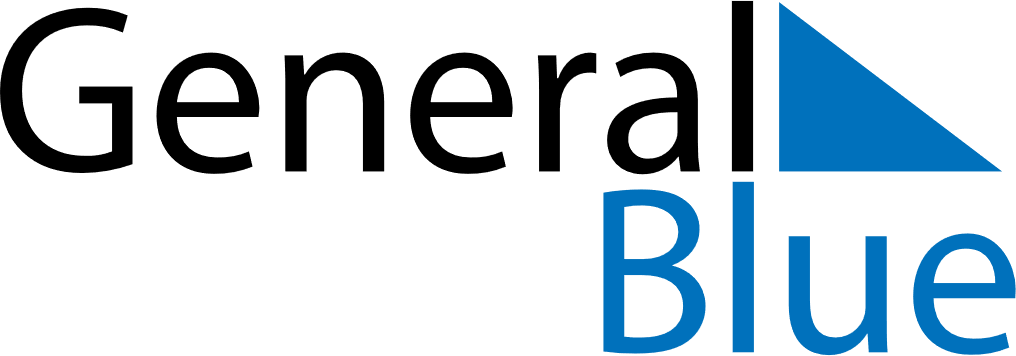 February 2025February 2025February 2025February 2025United StatesUnited StatesUnited StatesSundayMondayTuesdayWednesdayThursdayFridayFridaySaturday123456778910111213141415Valentine’s DayValentine’s Day1617181920212122Washington’s Birthday23242526272828